Во исполнение Перечня поручений по реализации Послания Президента Российской Федерации Федеральному Собранию Российской Федерации от 15.01.2020,на основании приказа Министерства образования, науки и молодежной политики Забайкальского края от 17.08.2020 № 828«Об организации работы по обеспечению бесплатным горячим питанием обучающихся, получающих начальное общее образование в государственных и муниципальных образовательных организациях Забайкальского края в 2020 году», в целях организациибесплатного горячего питания обучающихся, получающих начальное общее образование в муниципальных образовательных организациях на территории Улётовского района Забайкальского края, администрация муниципального района «Улётовский район» Забайкальского края постановляет:1. УтвердитьПеречень мероприятий («дорожная карта») по организации бесплатного горячего питания обучающихся, получающих начальное общее образование в муниципальных образовательных организациях на территории муниципального района «Улётовский район» Забайкальского края, обеспечивающих охват 100 % от числа таких обучающихся в указанных образовательных организациях, согласно приложения к настоящему постановлению2. Настоящее постановление официально опубликовать путём размещения (обнародования) на официальном сайте муниципального района «Улётовский район» в информационно-телекоммуникационной сети «Интернет» в разделе «Деятельность» - «Образование»  – «Общее образование» - http://улёты.забайкальскийкрай.рф/.3. Контроль исполнения настоящего постановления возложить на заместителя главы муниципального района «Улётовский район» (Е.С. Лапина)«Улётовский район»                                                                  С. С. ПодойницынПЕРЕЧЕНЬмероприятий («дорожная карта») по организации бесплатного горячего питания обучающихся, получающих начальное общее образование в муниципальных образовательных организациях на территории муниципального района «Улётовский район» Забайкальского края, обеспечивающих охват 100 % от числа таких обучающихся в указанных образовательных организациях  Общие положенияЦели, целевые и дополнительные показатели реализации мероприятий «дорожной карты» Задачи и перечень мероприятий «дорожной карты»Дополнительные показатели достижения результатов задач и мероприятий «дорожной карты»*Рекомендации по организации питания обучающихся общеобразовательных организаций МР 2.4.0179-20, утвержденных 18 мая 2020 г. главным санитарным врачом РФ Поповой А.Ю.___________________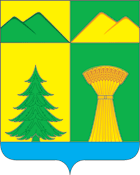 АДМИНИСТРАЦИЯ МУНИЦИПАЛЬНОГО РАЙОНА«УЛЁТОВСКИЙ РАЙОН»ЗАБАЙКАЛЬСКОГО КРАЯПОСТАНОВЛЕНИЕ АДМИНИСТРАЦИЯ МУНИЦИПАЛЬНОГО РАЙОНА«УЛЁТОВСКИЙ РАЙОН»ЗАБАЙКАЛЬСКОГО КРАЯПОСТАНОВЛЕНИЕ АДМИНИСТРАЦИЯ МУНИЦИПАЛЬНОГО РАЙОНА«УЛЁТОВСКИЙ РАЙОН»ЗАБАЙКАЛЬСКОГО КРАЯПОСТАНОВЛЕНИЕ «26»августа  2020 года№ 531 с.УлётыОб утверждении Перечня мероприятий («дорожная карта)по организации бесплатного горячего питания обучающихся, получающих начальное общее образование в муниципальных образовательных организациях на территории муниципального района «Улётовский район» Забайкальского края, обеспечивающих охват 100 % от числа таких обучающихся в указанных образовательных организацияхОб утверждении Перечня мероприятий («дорожная карта)по организации бесплатного горячего питания обучающихся, получающих начальное общее образование в муниципальных образовательных организациях на территории муниципального района «Улётовский район» Забайкальского края, обеспечивающих охват 100 % от числа таких обучающихся в указанных образовательных организацияхОб утверждении Перечня мероприятий («дорожная карта)по организации бесплатного горячего питания обучающихся, получающих начальное общее образование в муниципальных образовательных организациях на территории муниципального района «Улётовский район» Забайкальского края, обеспечивающих охват 100 % от числа таких обучающихся в указанных образовательных организацияхИ.о. главы муниципального района Приложениек постановлению администрациимуниципального района«Улётовский район»от «26» августа 2020 года № 531Ответственные должностные лица за реализацию «дорожной карты»Ф.И.О.должностьКуратор реализации мероприятий «дорожной карты» Лапина Елена СергеевнаЗаместитель главы МР «Улётовский район»Руководитель, организующий и контролирующий реализацию мероприятий «дорожной карты»Саранина Светлана ВикторовнаНачальник   отдела  образования и социальной политикиадминистрации МР «Улётовский район»Забайкальского краяОтветственный за реализацию «дорожной карты» Крылова Олеся ИвановнаКонсультант   отдела  образования и социальной политикиадминистрации МР «Улётовский район»Забайкальского края                                                        СоисполнителиРуководители общеобразовательных организацийМР «Улётовский район»Сроки работ по обеспечению 100% охвата бесплатным горячим питанием обучающихся, получающих начальное общее образование в муниципальных образовательных организациях на территории  МР «Улётовский район» (начало/завершение)Дата начала работДата завершения работСроки работ по обеспечению 100% охвата бесплатным горячим питанием обучающихся, получающих начальное общее образование в муниципальных образовательных организациях на территории  МР «Улётовский район» (начало/завершение)01 августа  2020 г.31 августа 2023 г.№ п/пОбщие сведенияБазовое значениеБазовое значениеПрогнозируемое значениеПрогнозируемое значениеПрогнозируемое значениеПрогнозируемое значение№ п/пОбщие сведениязначениедата01.09.202001.09.202101.09.202201.09.20231.1.Общее количество муниципальных образовательных организаций на территории МР «Улётовский район», реализующих образовательную программу начального общего образования (ед.), из них:1330.01.2020131313131.2.Общее количество обучающихся по образовательной программе начального общего образования (чел.), из них:113230.01.20201116104810399911.2.1.в государственных образовательных организациях030.01.202000001.2.2.в муниципальных образовательных организациях113230.01.2020111610481039991№ п/пЦель, целевой показатель, дополнительный показатель (основной)Уровень контроляБазовое значениеБазовое значениеПрогнозируемое значениеПрогнозируемое значениеПрогнозируемое значениеПрогнозируемое значение№ п/пЦель, целевой показатель, дополнительный показатель (основной)Уровень контролязначениедата01.09.202001.09.202101.09.202201.09.2023Цель: обеспечение 100% охвата обучающихся, получающих начальное общее образование в муниципальных образовательных организациях на территории МР «Улётовский район», бесплатным горячим питанием к 1 сентября 2023 годаЦель: обеспечение 100% охвата обучающихся, получающих начальное общее образование в муниципальных образовательных организациях на территории МР «Улётовский район», бесплатным горячим питанием к 1 сентября 2023 годаЦель: обеспечение 100% охвата обучающихся, получающих начальное общее образование в муниципальных образовательных организациях на территории МР «Улётовский район», бесплатным горячим питанием к 1 сентября 2023 годаЦель: обеспечение 100% охвата обучающихся, получающих начальное общее образование в муниципальных образовательных организациях на территории МР «Улётовский район», бесплатным горячим питанием к 1 сентября 2023 годаЦель: обеспечение 100% охвата обучающихся, получающих начальное общее образование в муниципальных образовательных организациях на территории МР «Улётовский район», бесплатным горячим питанием к 1 сентября 2023 годаЦель: обеспечение 100% охвата обучающихся, получающих начальное общее образование в муниципальных образовательных организациях на территории МР «Улётовский район», бесплатным горячим питанием к 1 сентября 2023 годаЦель: обеспечение 100% охвата обучающихся, получающих начальное общее образование в муниципальных образовательных организациях на территории МР «Улётовский район», бесплатным горячим питанием к 1 сентября 2023 годаЦель: обеспечение 100% охвата обучающихся, получающих начальное общее образование в муниципальных образовательных организациях на территории МР «Улётовский район», бесплатным горячим питанием к 1 сентября 2023 годаЦель: обеспечение 100% охвата обучающихся, получающих начальное общее образование в муниципальных образовательных организациях на территории МР «Улётовский район», бесплатным горячим питанием к 1 сентября 2023 года1.Количество, доля обучающихся, получающих начальное общее образование в муниципальных образовательных организациях, обеспеченных бесплатным горячим питанием (ед./ %)Заместитель главы  МР  «Улётовский район»1132/22,730.01.20201116/1001048/1001039/100991/1002.Количество, доля образовательных организаций, в которых осуществляется общественный (родительский) контроль за организацией обязательного бесплатного горячего питания обучающихся, получающих начальное общее образование (ед./ %)Начальник   отдела  образования и социальной политикиадминистрации МР «Улётовский район»Забайкальского края8/6230.01.202013/10013/10013/10013/1003.Включение в муниципальные  программы «Развитие образования» мероприятий по организации бесплатного горячего питания обучающихся, получающих начальное общее образование в муниципальных образовательных организациях Начальник   отдела  образования и социальной политикиадминистрации МР «Улётовский район»Забайкальского краянет--естьестьесть№ п/пНаименование задачи, результатаСрок реализацииОтветственный исполнитель/соисполнительОжидаемый результатЗадача 1. Нормативное и организационно-методическое обеспечение мероприятий по достижению 100% охвата обучающихся, получающих начальное общее образование в муниципальных образовательных организациях на территории МР «Улётовский район», бесплатным горячим питанием к 1 сентября 2023 годаЗадача 1. Нормативное и организационно-методическое обеспечение мероприятий по достижению 100% охвата обучающихся, получающих начальное общее образование в муниципальных образовательных организациях на территории МР «Улётовский район», бесплатным горячим питанием к 1 сентября 2023 годаЗадача 1. Нормативное и организационно-методическое обеспечение мероприятий по достижению 100% охвата обучающихся, получающих начальное общее образование в муниципальных образовательных организациях на территории МР «Улётовский район», бесплатным горячим питанием к 1 сентября 2023 годаЗадача 1. Нормативное и организационно-методическое обеспечение мероприятий по достижению 100% охвата обучающихся, получающих начальное общее образование в муниципальных образовательных организациях на территории МР «Улётовский район», бесплатным горячим питанием к 1 сентября 2023 годаЗадача 1. Нормативное и организационно-методическое обеспечение мероприятий по достижению 100% охвата обучающихся, получающих начальное общее образование в муниципальных образовательных организациях на территории МР «Улётовский район», бесплатным горячим питанием к 1 сентября 2023 года1.1.Подготовка нормативно-правового акта об утверждении Перечня мероприятий по организации бесплатного горячего питания обучающихся, получающих начальное общее образование в муниципальных образовательных организациях на территории МР «Улётовский район», обеспечивающих охват 100 % от числа таких обучающихся в указанных образовательных организацияхавгуст 2020 г.Отдел  образования и социальной политикиадминистрации МР «Улётовский район»Забайкальского краяУтвержден Перечень мероприятий по организации бесплатного горячего питания обучающихся, получающих начальное общее образование в муниципальных образовательных организациях,на 2020-2023 годы1.2.Внесение изменений в муниципальные  программы «Развитие образования» мероприятий по организации бесплатного горячего питания обучающихся, получающих начальное общее образование в муниципальных образовательных организацияхиюль2020 г.Отдел  образования и социальной политикиадминистрации МР «Улётовский район»Забайкальского краяВ муниципальную  программу МР «Улётовский район», «Развитие образования» внесены мероприятия по организации бесплатного горячего питания обучающихся, получающих начальное общее образование в муниципальных образовательных организациях1.3.Утверждение органами местного самоуправления, осуществляющими управление в сфере образования, муниципальных программ (планов мероприятий, «дорожных карт») по организации бесплатного горячего питания обучающихся, получающих начальное общее образование в муниципальных образовательных организацияхавгуст 2020 г.АдминистрацияМР «Улётовский район»Забайкальского краяОрганами местного самоуправления, осуществляющими управление в сфере образования, утверждены муниципальные программы (планы мероприятий, «дорожные карты») по организации бесплатного горячего питания обучающихся, получающих начальное общее образование в муниципальных образовательных организациях1.4.Заключение соглашения между Минобразования и органами местного самоуправления муниципальных образований Забайкальского края о предоставлении субсидии на организацию бесплатного горячего питания обучающихся, получающих начальное общее образование в муниципальных образовательных организациях ежегодно2020-2023 гг.АдминистрацияМР «Улётовский район»Забайкальского краяЗаключены соглашения между Министерством образования, науки и молодежной политики Забайкальского края и органами местного самоуправления муниципальных образований Забайкальского края1.5.Утверждение примерного меню для организации бесплатного горячего питания обучающихся, получающих начальное общее образование в государственных и муниципальных образовательных организациях август2020 г.Отдел  образования и социальной политикиадминистрации МР «Улётовский район»Забайкальского краяНаличие утвержденного примерного меню для организации бесплатного горячего питания обучающихся, получающих начальное общее образование в государственных и муниципальных образовательных организациях 1.6.Утверждение примерного меню для организации бесплатного горячего питания для детей, нуждающихся в специализированном питании, получающих начальное общее образование в государственных и муниципальных образовательных организациях август2020 г.Отдел  образования и социальной политикиадминистрации МР «Улётовский район»Забайкальского краяНаличие утвержденного и согласованного в установленном порядке примерного меню для организации бесплатного горячего питания для детей, нуждающихся в специализированном питании, получающих начальное общее образование в государственных и муниципальных образовательных организациях (диабет, целиакия и др.)1.7.Мониторинг организации бесплатного горячего питания обучающихся, получающих начальное общее образование в муниципальных образовательных организациях (в соответствии с п.5.2. Рекомендаций по организации питания*ежегодно, сентябрь Отдел  образования и социальной политикиадминистрации МР «Улётовский район»Забайкальского краяНаличие данных о состоянии практики организации бесплатного горячего питания обучающихся, получающих начальное общее образование в государственных и муниципальных образовательных организациях на территории Забайкальского края, доле обучающихся, получающих начальное общее образование в государственных и муниципальных образовательных организациях; определение проблем и формирование механизмов их решения1.8.Организация и проведение производственного контроля за качеством продуктов питания и услуги по организации питанияежегодно по графику образовательных организацийОтдел  образования и социальной политикиадминистрации МР «Улётовский район»Забайкальского краяОбеспечение производственного контроля за качеством продуктов питания и услуги по организации питанияЗадача2. Создание инфраструктуры и оснащение образовательных организаций соответствующим оборудованием, необходимым для обеспечения 100% охвата обучающихся, получающих начальное общее образование в муниципальных образовательных организациях на территории МР «Улётовский район», бесплатным горячим питанием к 1 сентября 2023 года Задача2. Создание инфраструктуры и оснащение образовательных организаций соответствующим оборудованием, необходимым для обеспечения 100% охвата обучающихся, получающих начальное общее образование в муниципальных образовательных организациях на территории МР «Улётовский район», бесплатным горячим питанием к 1 сентября 2023 года Задача2. Создание инфраструктуры и оснащение образовательных организаций соответствующим оборудованием, необходимым для обеспечения 100% охвата обучающихся, получающих начальное общее образование в муниципальных образовательных организациях на территории МР «Улётовский район», бесплатным горячим питанием к 1 сентября 2023 года Задача2. Создание инфраструктуры и оснащение образовательных организаций соответствующим оборудованием, необходимым для обеспечения 100% охвата обучающихся, получающих начальное общее образование в муниципальных образовательных организациях на территории МР «Улётовский район», бесплатным горячим питанием к 1 сентября 2023 года Задача2. Создание инфраструктуры и оснащение образовательных организаций соответствующим оборудованием, необходимым для обеспечения 100% охвата обучающихся, получающих начальное общее образование в муниципальных образовательных организациях на территории МР «Улётовский район», бесплатным горячим питанием к 1 сентября 2023 года 2.1.Проведение аудита школьных пищеблоков и обеденных залов образовательных организацийиюль2020 г., далее – ежегодноАдминистрацияМР «Улётовский район»Забайкальского краяНаличие данных о фактических показателях школьных пищеблоков и обеденных залов образовательных организаций, определение проблем и формирование механизмов их решения 2.2.Формирование плана-графика выполнения работ по обеспечению техническойукрепленности архитектурных и объемно-планировочных решений в школьных пищеблоках в государственных и муниципальных образовательных организациях октябрь2020 г.АдминистрацияМР «Улётовский район»Забайкальского краяСогласованный план-график выполнения работ по обеспечению техническойукрепленности архитектурных и объемно-планировочных решений в школьных пищеблоках в государственных и муниципальных образовательных организациях 2.3.Реализация работ по обеспечению техническойукрепленности архитектурных и объемно-планировочных решений в школьных пищеблоках в государственных и муниципальных образовательных организациях в соответствии планом-графиком выполнения2021-2023 гг.АдминистрацияМР «Улётовский район»Забайкальского краяШкольные пищеблоки в муниципальных образовательных организациях приведены в соответствие с нормами СанПин2.4.Формирование плана-графика поэтапного оснащения школьных пищеблоков в государственных и муниципальных образовательных организациях современным технологическим оборудованием октябрь 2020 г.АдминистрацияМР «Улётовский район»Забайкальского краяСогласованный план-график поэтапного оснащения школьных пищеблоков в муниципальных образовательных организациях современным технологическим оборудованием2.5.Оснащение школьных пищеблоков в государственных и муниципальных образовательных организациях современным технологическим оборудованием2021-2023 гг.АдминистрацияМР «Улётовский район»Забайкальского краяШкольные пищеблоки в муниципальных образовательных организациях приведены в соответствие с нормами СанПин2.6.Мониторинг соответствия школьных пищеблоков и столовых единому региональному стандарту оказания услуги по обеспечению горячим питанием обучающихся, получающих начальное общее образование в государственных и муниципальных образовательных организациях (в т.ч. укомплектованность персоналом)ежегодноУправление Роспотребнадзора по Забайкальскому краю,Минобразования Забайкальского края, (соисполнители)(по согласованию), (соисполнители)АдминистрацияМР «Улётовский район»Забайкальского края(по согласованию)Наличие данных о соответствии школьных пищеблоков и столовых единому региональному стандарту оказания услуги по обеспечению горячим питанием обучающихся, получающих начальное общее образование в государственных и муниципальных образовательных организациях Забайкальского края, корректировка на этой основе краевых и муниципальных программ обеспечения горячим питанием обучающихся 1–4 классов государственных и муниципальных образовательных организацийЗадача 3. Совершенствование организации и информационное сопровождение мероприятий по обеспечению 100% охвата обучающихся, получающих начальное общее образование в муниципальных образовательных организациях на территории МР «Улётовский район», бесплатным горячим питанием к 1 сентября 2023 годаЗадача 3. Совершенствование организации и информационное сопровождение мероприятий по обеспечению 100% охвата обучающихся, получающих начальное общее образование в муниципальных образовательных организациях на территории МР «Улётовский район», бесплатным горячим питанием к 1 сентября 2023 годаЗадача 3. Совершенствование организации и информационное сопровождение мероприятий по обеспечению 100% охвата обучающихся, получающих начальное общее образование в муниципальных образовательных организациях на территории МР «Улётовский район», бесплатным горячим питанием к 1 сентября 2023 годаЗадача 3. Совершенствование организации и информационное сопровождение мероприятий по обеспечению 100% охвата обучающихся, получающих начальное общее образование в муниципальных образовательных организациях на территории МР «Улётовский район», бесплатным горячим питанием к 1 сентября 2023 годаЗадача 3. Совершенствование организации и информационное сопровождение мероприятий по обеспечению 100% охвата обучающихся, получающих начальное общее образование в муниципальных образовательных организациях на территории МР «Улётовский район», бесплатным горячим питанием к 1 сентября 2023 года3.1.Организация информационно-просветительской работы со школьниками по формированию культуры здорового питанияпостоянноОбщеобразова-тельные организацииМР «Улётовский район»В образовательные программы образовательных организаций включены подпрограммы, проекты, мероприятия по формированию у школьников культуры здорового питания, полезных привычек в питании 3.2.Организация информационно-просветительской работы с родителями (законными представителями) школьников по формированию культуры здорового питанияпостоянноОбщеобразова-тельные организацииМР «Улётовский район»В планы воспитательной работы образовательных организаций включены проекты, мероприятия по информированию родителей (законных представителей) школьников о приемах и правилах формирования культуры здорового питания, полезных привычек в питании3.3.Подготовка и повышение квалификации кадров, участвующих в организации питания в образовательных организациях: поваров, медицинских специалистов/ диетсестер, организаторов питания (руководителей) постоянноОбщеобразова-тельные организацииМР «Улётовский район»Реализация программ подготовки и повышения квалификации кадров, участвующих в организации питания в образовательных организациях на постоянной основе.Обеспеченность квалифицированными кадрами системы организации питания в образовательных организациях3.4.Обеспечение общественного (родительского) контроля за организацией питания обучающихся во всех государственных и муниципальных образовательных организациях постоянноОбщеобразова-тельные организацииМР «Улётовский район»Общественный (родительский) контроль за организацией питания обучающихся во всех государственных и муниципальных образовательных организациях3.5.Размещение на официальных сайтах образовательных организаций в информационно-телекоммуникационной сети «Интернет» информации об условиях организации питания детей, в том числе ежедневного менюпостоянноОбщеобразова-тельные организацииМР «Улётовский район» Обеспечение открытости информации об условиях организации питания детей, в том числе ежедневном меню3.6.Размещение в региональных/муниципальных средствах массовой информации информации об организации бесплатного горячего питания обучающихся, получающих начальное общее образование в государственных и муниципальных образовательных организациях постоянноОтдел  образования и социальной политикиадминистрации МР «Улётовский район»Забайкальского краяПовышение информированности населения, педагогической и родительской общественности по вопросам организации бесплатного горячего питания обучающихся, получающих начальное общее образование в государственных и муниципальных образовательных организациях на территории Забайкальского края. Сформирован банк информационных материалов по вопросам организации бесплатного горячего питания обучающихся, получающих начальное общее образование в государственных и муниципальных образовательных организациях № п/пЦель, целевой показатель, дополнительный показатель (основной)Уровень контроляБазовое значениеБазовое значениеПрогнозируемое значениеПрогнозируемое значениеПрогнозируемое значениеПрогнозируемое значение№ п/пЦель, целевой показатель, дополнительный показатель (основной)Уровень контролязначениедата01.09.202001.09.202101.09.202201.09.2023Показатели к задаче 1. Нормативное и организационно-методическое обеспечение мероприятий по достижению 100% охвата обучающихся, получающих начальное общее образование в государственных и муниципальных образовательных организациях на территории Забайкальского края, бесплатным горячим питанием к 1 сентября 2023 годаПоказатели к задаче 1. Нормативное и организационно-методическое обеспечение мероприятий по достижению 100% охвата обучающихся, получающих начальное общее образование в государственных и муниципальных образовательных организациях на территории Забайкальского края, бесплатным горячим питанием к 1 сентября 2023 годаПоказатели к задаче 1. Нормативное и организационно-методическое обеспечение мероприятий по достижению 100% охвата обучающихся, получающих начальное общее образование в государственных и муниципальных образовательных организациях на территории Забайкальского края, бесплатным горячим питанием к 1 сентября 2023 годаПоказатели к задаче 1. Нормативное и организационно-методическое обеспечение мероприятий по достижению 100% охвата обучающихся, получающих начальное общее образование в государственных и муниципальных образовательных организациях на территории Забайкальского края, бесплатным горячим питанием к 1 сентября 2023 годаПоказатели к задаче 1. Нормативное и организационно-методическое обеспечение мероприятий по достижению 100% охвата обучающихся, получающих начальное общее образование в государственных и муниципальных образовательных организациях на территории Забайкальского края, бесплатным горячим питанием к 1 сентября 2023 годаПоказатели к задаче 1. Нормативное и организационно-методическое обеспечение мероприятий по достижению 100% охвата обучающихся, получающих начальное общее образование в государственных и муниципальных образовательных организациях на территории Забайкальского края, бесплатным горячим питанием к 1 сентября 2023 годаПоказатели к задаче 1. Нормативное и организационно-методическое обеспечение мероприятий по достижению 100% охвата обучающихся, получающих начальное общее образование в государственных и муниципальных образовательных организациях на территории Забайкальского края, бесплатным горячим питанием к 1 сентября 2023 годаПоказатели к задаче 1. Нормативное и организационно-методическое обеспечение мероприятий по достижению 100% охвата обучающихся, получающих начальное общее образование в государственных и муниципальных образовательных организациях на территории Забайкальского края, бесплатным горячим питанием к 1 сентября 2023 годаПоказатели к задаче 1. Нормативное и организационно-методическое обеспечение мероприятий по достижению 100% охвата обучающихся, получающих начальное общее образование в государственных и муниципальных образовательных организациях на территории Забайкальского края, бесплатным горячим питанием к 1 сентября 2023 года1.1.Доля образовательных организаций, в которых утверждено и согласовано в установленном порядке меню (%)Руководители органов местного самоуправления, осуществляющих управление в сфере образования (по согласованию)100 30.01.2020100 100 100 100 1.1.а) для всех обучающихся (не менее 2 вариантов)Руководители органов местного самоуправления, осуществляющих управление в сфере образования (по согласованию)94,5 30.01.202094,5100 100 100 1.1.б) для детей, нуждающихся в специализированном питанииРуководители органов местного самоуправления, осуществляющих управление в сфере образования (по согласованию)0 30.01.202010 50 80 100 1.2.Доля образовательных организаций, подключенных к единой региональной информационной системе учета и мониторинга организации питания обучающихся (%)Министр образованияЗабайкальского края0 30.01.20200 0 50 100 1.3.Доля образовательных организаций (%), в которых:а) обеспечена возможность выбора блюд детьми и родителями, в том числе:Министр образования Забайкальского края,руководители органов местного самоуправления, осуществляющих управление в сфере образования (по согласованию)0 30.01.20201030 50 1001.3.б) на основе соответствующего программного обеспеченияМинистр образования Забайкальского края,руководители органов местного самоуправления, осуществляющих управление в сфере образования (по согласованию)0 30.01.20200 0 1 10 Показатели к задаче 2.Создание инфраструктуры и оснащение образовательных организаций соответствующим оборудованием, необходимым для обеспечения 100% охвата обучающихся, получающих начальное общее образование в муниципальных образовательных организациях на территории МР «Улётовский район», бесплатным горячим питанием к 1 сентября 2023 годаПоказатели к задаче 2.Создание инфраструктуры и оснащение образовательных организаций соответствующим оборудованием, необходимым для обеспечения 100% охвата обучающихся, получающих начальное общее образование в муниципальных образовательных организациях на территории МР «Улётовский район», бесплатным горячим питанием к 1 сентября 2023 годаПоказатели к задаче 2.Создание инфраструктуры и оснащение образовательных организаций соответствующим оборудованием, необходимым для обеспечения 100% охвата обучающихся, получающих начальное общее образование в муниципальных образовательных организациях на территории МР «Улётовский район», бесплатным горячим питанием к 1 сентября 2023 годаПоказатели к задаче 2.Создание инфраструктуры и оснащение образовательных организаций соответствующим оборудованием, необходимым для обеспечения 100% охвата обучающихся, получающих начальное общее образование в муниципальных образовательных организациях на территории МР «Улётовский район», бесплатным горячим питанием к 1 сентября 2023 годаПоказатели к задаче 2.Создание инфраструктуры и оснащение образовательных организаций соответствующим оборудованием, необходимым для обеспечения 100% охвата обучающихся, получающих начальное общее образование в муниципальных образовательных организациях на территории МР «Улётовский район», бесплатным горячим питанием к 1 сентября 2023 годаПоказатели к задаче 2.Создание инфраструктуры и оснащение образовательных организаций соответствующим оборудованием, необходимым для обеспечения 100% охвата обучающихся, получающих начальное общее образование в муниципальных образовательных организациях на территории МР «Улётовский район», бесплатным горячим питанием к 1 сентября 2023 годаПоказатели к задаче 2.Создание инфраструктуры и оснащение образовательных организаций соответствующим оборудованием, необходимым для обеспечения 100% охвата обучающихся, получающих начальное общее образование в муниципальных образовательных организациях на территории МР «Улётовский район», бесплатным горячим питанием к 1 сентября 2023 годаПоказатели к задаче 2.Создание инфраструктуры и оснащение образовательных организаций соответствующим оборудованием, необходимым для обеспечения 100% охвата обучающихся, получающих начальное общее образование в муниципальных образовательных организациях на территории МР «Улётовский район», бесплатным горячим питанием к 1 сентября 2023 годаПоказатели к задаче 2.Создание инфраструктуры и оснащение образовательных организаций соответствующим оборудованием, необходимым для обеспечения 100% охвата обучающихся, получающих начальное общее образование в муниципальных образовательных организациях на территории МР «Улётовский район», бесплатным горячим питанием к 1 сентября 2023 года2.2.Доля образовательных организаций, реализующих услугу по обеспечению горячим питанием обучающихся, получающих начальное общее образование в муниципальных образовательных организациях в соответствии с региональным стандартом оказания услуги (%)Министр образования Забайкальского края,руководители органов местного самоуправления, осуществляющих управление в сфере образования (по согласованию)0 30.01.202010 50 100 100 Показатели к задаче 3. Совершенствование организации и информационное сопровождение мероприятий по обеспечению 100% охвата обучающихся, получающих начальное общее образование в муниципальных образовательных организациях на территории МР «Улётовский район», бесплатным горячим питанием к 1 сентября 2023 годаПоказатели к задаче 3. Совершенствование организации и информационное сопровождение мероприятий по обеспечению 100% охвата обучающихся, получающих начальное общее образование в муниципальных образовательных организациях на территории МР «Улётовский район», бесплатным горячим питанием к 1 сентября 2023 годаПоказатели к задаче 3. Совершенствование организации и информационное сопровождение мероприятий по обеспечению 100% охвата обучающихся, получающих начальное общее образование в муниципальных образовательных организациях на территории МР «Улётовский район», бесплатным горячим питанием к 1 сентября 2023 годаПоказатели к задаче 3. Совершенствование организации и информационное сопровождение мероприятий по обеспечению 100% охвата обучающихся, получающих начальное общее образование в муниципальных образовательных организациях на территории МР «Улётовский район», бесплатным горячим питанием к 1 сентября 2023 годаПоказатели к задаче 3. Совершенствование организации и информационное сопровождение мероприятий по обеспечению 100% охвата обучающихся, получающих начальное общее образование в муниципальных образовательных организациях на территории МР «Улётовский район», бесплатным горячим питанием к 1 сентября 2023 годаПоказатели к задаче 3. Совершенствование организации и информационное сопровождение мероприятий по обеспечению 100% охвата обучающихся, получающих начальное общее образование в муниципальных образовательных организациях на территории МР «Улётовский район», бесплатным горячим питанием к 1 сентября 2023 годаПоказатели к задаче 3. Совершенствование организации и информационное сопровождение мероприятий по обеспечению 100% охвата обучающихся, получающих начальное общее образование в муниципальных образовательных организациях на территории МР «Улётовский район», бесплатным горячим питанием к 1 сентября 2023 годаПоказатели к задаче 3. Совершенствование организации и информационное сопровождение мероприятий по обеспечению 100% охвата обучающихся, получающих начальное общее образование в муниципальных образовательных организациях на территории МР «Улётовский район», бесплатным горячим питанием к 1 сентября 2023 годаПоказатели к задаче 3. Совершенствование организации и информационное сопровождение мероприятий по обеспечению 100% охвата обучающихся, получающих начальное общее образование в муниципальных образовательных организациях на территории МР «Улётовский район», бесплатным горячим питанием к 1 сентября 2023 года3.1.Доля образовательных организаций, в которых осуществляется родительский (общественный) контроль за организацией питания обучающихся (%)руководители органов местного самоуправления, осуществляющих управление в сфере образования (по согласованию)20,530.01.202020,5100100100 3.2.Доля образовательных организаций, разместивших на официальных сайтах в информационно-телекоммуникационной сети «Интернет» информацию об условиях организации питания детей, в том числе ежедневное меню (%)руководители органов местного самоуправления, осуществляющих управление в сфере образования (по согласованию)1030.01.202050 100 100 100 3.3.Наличие и реализация в образовательном процессе программ по организации информационно-просветительской работе с обучающимися и родителями по формированию культуры здорового питания (да/нет)руководители органов местного самоуправления, осуществляющих управление в сфере образования (по согласованию)100 30.01.2020100 100 100 100 3.4.Доля образовательных организаций, в которых горячее питание обучающихся, получающих начальное общее образование обеспечивается специализированными организациями (предприятиями, индивидуальными предпринимателями) общественного (школьного) питания (%)руководители органов местного самоуправления, осуществляющих управление в сфере образования (по согласованию)1630.01.20201620 40 60